04-190 ПАЗ-3206 4х4 автобус малого класса для дорог без твердого покрытия, дверей 1+1+1, сидячих мест 22-28, снаряжённый вес 5.1 тн, полный вес 7.1 тн, ЗМЗ-5112.10/-5233/-52342.10/ММ3 Д-245.7 125/130/122/122, 90 км/час, г. Павлово 1994 г.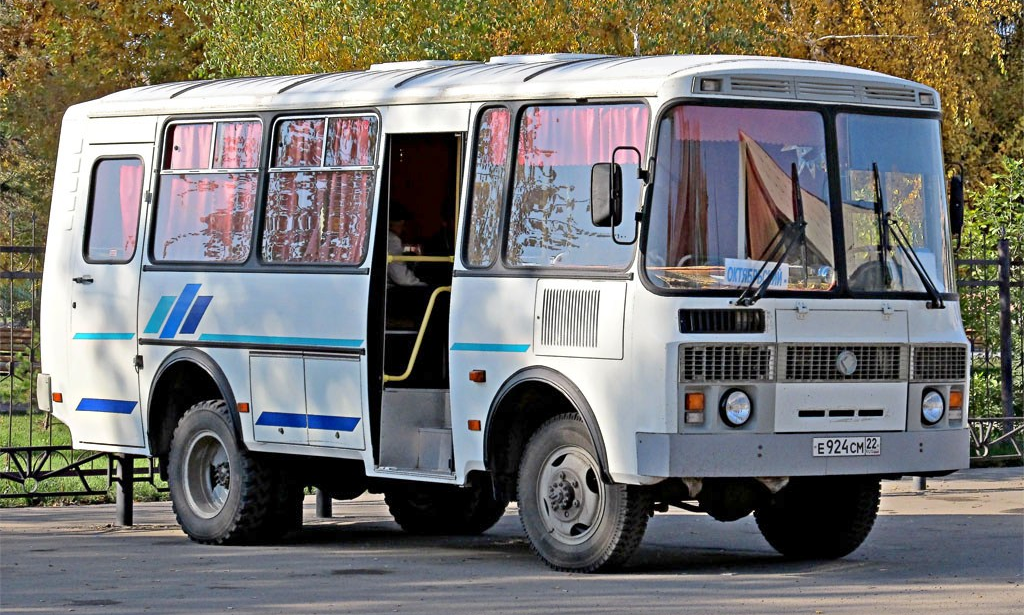  В общей сложности за период с 1978 по 1989 годы были разработаны и воплощены в металле 10 модификаций ПАЗ-3205. Первой из них стала городская версия ПАЗ-32051 с двумя автоматическими дверьми, изготовленная в 1980 году. Вскоре пришел черед и «полноприводника» ПАЗ-3206: разработка конструкторской документации и сборка опытного образца были завершены в 1982 году. Раздаточная коробка, карданная передача и ведущие
мосты с кулачковыми дифференциалами у него были точно такими же, как у ПАЗ-3201, а рулевой механизм, тормозная система и подвеска - как у ПАЗ-3205 (причем задняя подвеска дополнительно получила стабилизатор поперечной устойчивости). Если система питанияПАЗ-3201 имела два 105-литровых топливных бака, расположенных по обеим сторонам кузова, то у «ноль шестого» остался всего один бак с левой стороны, но его вместимость была увеличена со 105 до 150 л. По планировке салона ПАЗ-3206 полностью соответствовал базовой модели, имея 28 мест для сидения. А перевозка стоящих пассажиров, как и в случае с ПАЗ-3201, была запрещена. На заводские испытания и доводку нового «полноприводника» ушло больше двух лет. В 1985-м был собран доработанный опытный образец ПАЗ-3206 для приемочных испытаний, а на следующий год - эталонный образец. Приемочные испытания завершились к
декабрю 1986 года, но серийный выпуск ПАЗ-3206 не был развернут вплоть до 1990-х годов из-за отсутствия свободных мощностей. Кардинально изменившаяся к 1992 году экономическая обстановка в стране привела к ситуации, когда от проходной завода исчезла привычная очередь из покупателей.  Подобное положение дел заставило активизировать работу по разработке и постановке на конвейер модификаций базовой модели. Так, уже в 1993 году в производство был запущен ПАЗ-32051 с двумя служебными дверьми. А за последующие два года модельный ряд предприятия расширился за счет освоения автобуса ПАЗ-3205-30 с гидроподъемником ПГА-200 для перевозки инвалидов-колясочников, автобусов повышенной комфортабельности ПА3-3205-50 и ПАЗ-32051-50, северной модификации ПАЗ-3205-60, полноприводной ПАЗ-3206, ритуальной ПАЗ-3205-80 и грузопассажирской ПАЗ-3205-20 с несколькими вариантами планировки салона. Автобус ПАЗ-3206, представляющий собой полноприводную модификацию базовой модели ПАЗ-32053, поступил в серийное производство в 1995 году. Он имеет цельнометаллический кузов вагонной компоновки с несущей конструкцией рассчитанный на размещение 28 пассажиров. Автобусы ПАЗ-3206 предназначены для перевозки пассажиров по дорогам с любыми видами покрытий, включая полное бездорожье. Колёсная формула 4х4 позволяет ему преодолевать почти любые препятствия на пути в пункт назначения. Этот автобус удобно использовать Министерству Чрезвычайных Ситуаций, ведь в их работе часто приходится сталкиваться с плохими дорожными условиями. Увеличенные углы переднего и заднего свеса, возможность блокировки межосевого дифференциала делают этот автобус незаменимым для использования в местах, где нет дорог.Эти автобусы широко используются и на малозагруженных пригородных линиях.Павловский завод предлагает и северный вариант ПАЗ-3206, который дополнительно имеет двойные стеклопакеты, утепление пола, стен, потолка. Водительское место в северном варианте этого автобуса отделено от пассажирского салона сплошной перегородкой, в салоне северного ПАЗ-3206 имеется дополнительный отопитель. С марта 2007 года выпускаются новые рейстайлинговые модификации этой модели, отличающиеся улучшенной покраской кузова, усовершенствованной проводкой, более комфортабельным местом водителя, пластиковой облицовкой салона и пневматической подвеской сиденья. Автобусы этой модели трудятся не только на бескрайних просторах нашей необъятной Родины, но и в странах ближнего и дальнего зарубежья. Работы  по рестайлингу автобусов семейства «3205» велись еще с 2005 года, когда в КЭО родились первые эскизы модернизированной машины, но затем в развитие проекта вмешались известные экономические события 2008-го. А потому первые прототипы обновленных автобусов ПАЗ-32053 и ПАЗ-4234 показались на дорогах Нижегородской области только в 2010-2011 годах. Эти машины получили более современные маски кузова с линзовой светотехникой Hella и увеличенной площадью вентиляционных решеток, что позволило обеспечить более благоприятный температурный режим и для заволжской бензиновой «восьмерки», и для дизельных агрегатов (за счет прямого обдува интеркулера). А контрастные цвета металлических и пластиковых деталей передка ушли в прошлое: кузова стали целиком окрашиваться в единый цвет. Первые товарные образцы рестайлинговых автобусов, построенные по обходным технологиям, появлялись с начала 2013 года. Тогда казалось, что обновленные автобусы вот-вот пойдут в массы, однако еще целый год ушел на утряску всех технологических нюансов с подрядчиками. Наконец, к середине 2014-го удалось закрыть ключевой вопрос с производством пластиковых
решеток передней панели кузова - их освоило ЗАО «Полад» (г. Тольятти). К этому времени свое место в заводских цехах заняла и новая штамповал оснастка. Летом несколько автобусов с новой внешностью прошли по конвейеру для отладки техпроцессов и обучения персонала, и с осени начался их выпуск в общем потоке по технологии серийного производства (в октябре темп сборки составлял 2 машины в день). Во втором полугодии 2015-го выпуск автобусов со старой внешностью практически сошел на нет. В том же 2015-м в расчете на дальнейшее ужесточение со следующего года норм токсичности были сертифицированы модификации автобусов ПАЗ-32053, ПАЗ-32054, ПАЗ-3206 и ПАЗ-4234 с двигателями пятого экологического класса. Основным агрегатом в семействе предполагалась бензиновая «восьмерка» ЗМЗ, получившая рапределенный впрыск вместо карбюратора. А альтернативой ей должны были остаться три дизеля (ММ3, ЯМЗ и Cummins), а также газовая «четверка» Isuzu. Однако в последний момент введение в России норм Евро-5 отложили
на год, а потому в 2016-м с конвейера продолжили сходить автобусы четвертого экологического класса. Статистика производства (товарный выпуск), шт.Автобус ПАЗ-3206 (1994-1998)Руководящий документ: ТУ 37.001.1713-91 с изменением № 1 от 22.11.1994 г.
Колесная формула:	4x4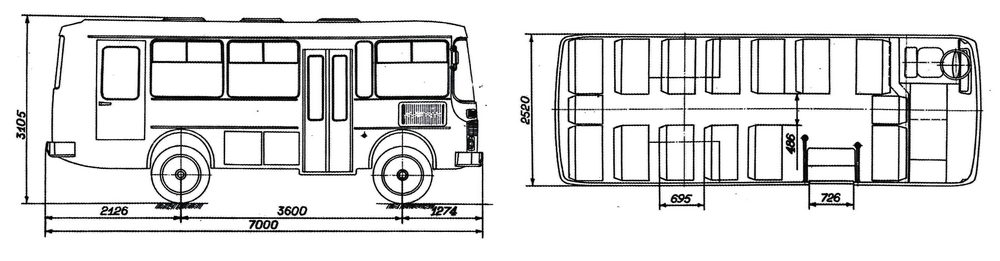 Кузов: вагонного типа, несущий, цельнометаллический, сварной, с багажным люком в задней стенкеКоличество дверей: 	3 (автоматическая служебная, запасная и водительская)Число мест:	28пГабаритные размеры, мм: 	7000x2520x3105 База, мм:	3600Колея, мм: 	1800 / 1690Радиус поворота, м:	11Снаряженная масса, кг: 	5165Полная масса, кг: 	7225*2Максимальная скорость, км/ч:	80Контрольный расход топлива при 60 км/ч, л/100 км:	22,4Двигатель:	ЗМЗ-5112.10 (карбюраторный, V-8)*3Рабочий объем, л:		4,25Мощность, л.с.: ... 125 при 3200-3400 об/мин
Крутящий момент, Им: 	294 при 2000-2500 об/минСцепление:	ГАЗ-53А (однодисковое, сухое, с гидроприводом)КП:	ГАЗ-66 (механическая, 4-ступенчатая)Передаточные числа КП:	 I-6,55; II-3,09; Ш- 1,71; IV-1,00; ЗХ- 7,77Задний мост:	типа ГАЗ-53А с кулачковым дифференциалом ГАЗ-66Передаточное число ГП:	6,83Размер шин:	8,25R20 (240R508)Подвеска:	передняя - на 2 продольных рессорах с телескопическими амортизаторами и стабилизатором, задняя - на 2 продольных рессорах с корректирующими пружинами,
телескопическими амортизаторами и стабилизаторомРулевой механизм: 	MA3-5336, с гидроусилителемТормоза: 	рабочие - барабанные на всех колесах, с раздельным пневмогидравлическим приводом; стояночный - барабанный, на трансмиссию, с механическим приводом
Вместимость топливного бака, л:	105 (бензин А-76)*1 - По изменению №5 к ТУ 37.001.1713-91 с 18.12.1996г.-25*2 - По изменению №5 к ТУ 37.001.1713-91 с 18.12.1996г.-7010*3 - По изменению №2 к ТУ 37.001.1713-91 с 25.07.1995г. - ЗМЗ-5112.10 или 3M3-5234.10Автобус ПАЗ-3206-07 (1997)Руководящий документ: ТУ 37.001.1713.07-97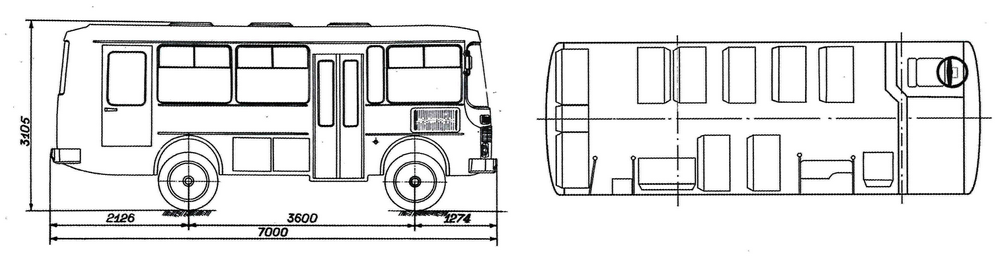 Число мест: 	22Снаряженная масса, кг: 	5380Полная масса, кг:	7075Максимальная скорость, км/ч:	80Контрольный расход топлива при 60 км/ч, л/100 км:	15,8Двигатель:	ММ3 Д-245.7  (турбодизельный, с интеркулером, Р-4)Рабочий объем, л:	4,75Мощность, л.с.:	122 при 2400 об/минКрутящий момент, Нм:	424 при 1300 об/минСцепление: 	ММ3 (однодисковое, сухое, с гидроприводом)КП:	ПАЗ-3205-70 (механическая, 5-ступенчатая)Передаточные числа КП:	1-5,63; II- 2,64; III-1,48; IV-1,00; V-0,81; ЗХ- 5,36Остальные данные см. автобус ПАЗ-3206Автобус ПАЗ-3206-110 (1998-2012)Руководящий документ: РОСС RU.MT25.E00807, РОСС RU.MT02.E04722, РОСС  RU.MT02.E05340, РОСС RU.MT02.E06269G1, РОСС E-RU.MT02.B.00364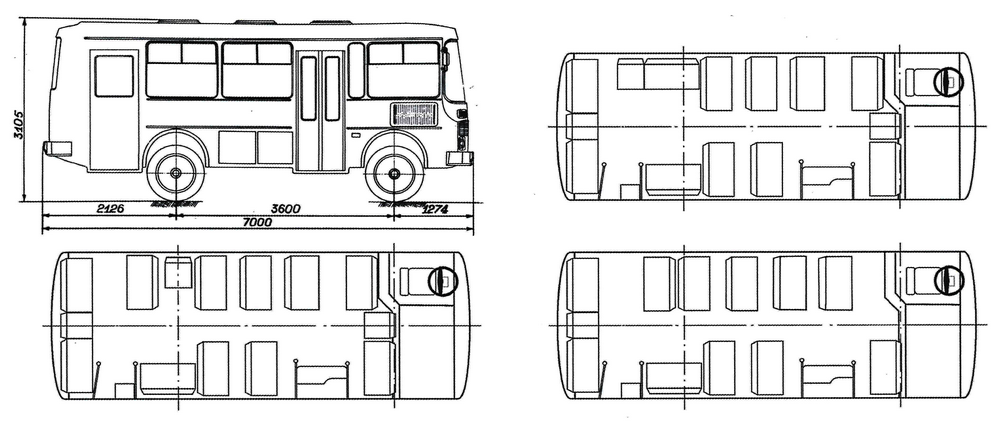 Число мест:	25 или 23пГабаритные размеры, мм: 	7000x2500x3105База, мм: 	3600Колея, мм: 	1800 / 1690Радиус поворота, м:	11Снаряженная масса, кг: 	5165Полная масса, кг:	7010Максимальная скорость, км/ч:	 90Контрольный расход топлива при 60 км/ч, л/100 км:	22,4Сцепление: 	3M3-5233 (однодисковое, сухое, с гидроприводом)КП: 	ГАЗ-3307 (механическая, 4-ступенчатая)Передаточные числа КП:	 I-6,55; II-3,09; III-1,71; IV-1,00; ЗХ-7,77РК:	ГАЗ-66-40 (2-ступенчатая, с подключаемым приводом переднего моста)Передаточные числа РК:	1-1,000; П-1,982Ведущие мосты:	типа ГАЗ-66-40, с кулачковыми дифференциалами
Передаточное число ГП:	6,17Размер шин: 	8,25R20 (240R508)Подвеска:	передняя - на 2 продольных рессорах с гидравлическими телескопическими амортизаторами и стабилизатором,
задняя - на 2 продольных рессорах с корректирующими пружинами, гидравлическими телескопическими амортизаторами и стабилизатором
Рулевой механизм: . .МАЗ-64229-3400010-60, с гидроусилителемТормоза: 	рабочие - барабанные на всех колесах, с раздельным пневмогидравлическим приводом и АБС (с 2006 г.); стояночный - барабанный, на трансмиссию, с механическим приводом
Вместимость топливного бака, л:	105 (бензин А-76)*1- В феврале 2009 г. для автобусов третьего экологического класса сертифицирован вари-
ант с 23 местами для сидения
*2 - Вариант второго экологического класса сертифицирован в июле 2006 г., третьего - в
феврале 2008 г.Автобус ПАЗ-3206-110-60 (1998~2012)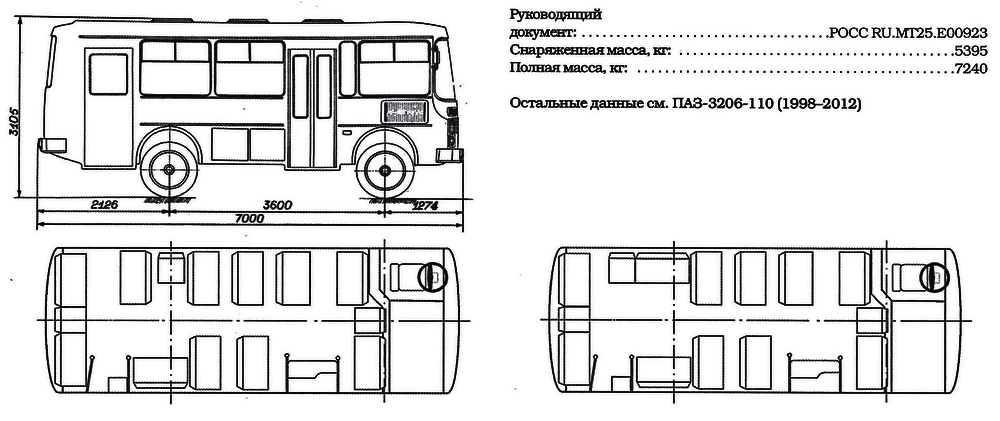 Руководящий документ: РОСС RU.MT25.E00923Снаряженная масса, кг: 	5395Полная масса, кг: 	7240Остальные данные см. ПАЗ-3206-110 (1998-2012)Автобус ПАЗ-3206-110-20 (1998~2012)Руководящий документ:	РОСС RU.MT25.E00807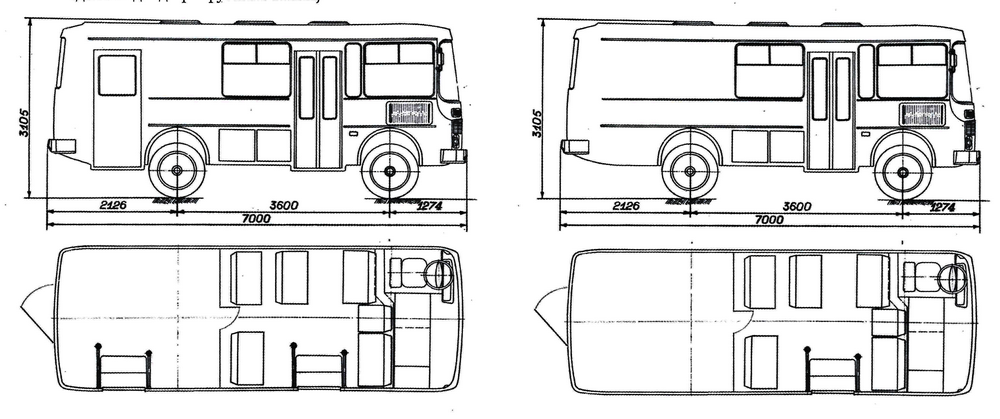 Число дверей:	3 или 4 (водительская, автоматическая служебная и одна или две двери грузового отсека)Число мест: 	11Полезная нагрузка, кг:	2605Снаряженная масса, кг: 	5280Полная масса, кг:	7885Остальные данные см. автобус ПАЗ-3206-110(1998-2012)Автобус для ритуальных услуг ПАЗ-3206-110-80 (1998~2005)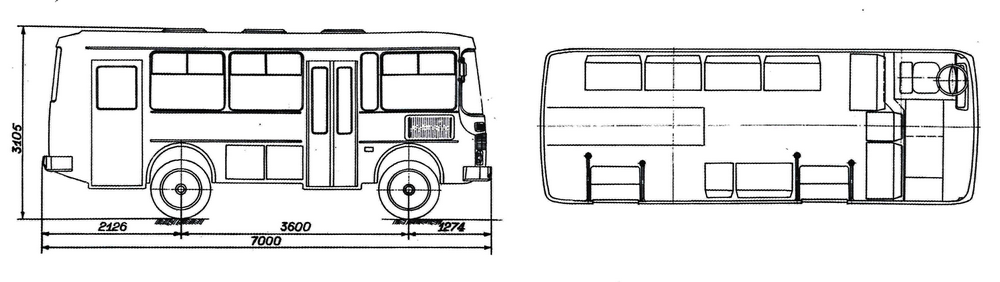 Руководящий документ: РОСС RU.MT25.E00923Снаряженная масса, кг: ………….5080 Полная масса, кг:	6440 Число мест: 	16 Остальные данные см. ПАЗ-3206-110 (1998-2012)Автобус ПАЗ-3206 с двигателями 4 экологического класса (2013-)Руководящие документы: 	3206-110-3902010 РЭ, ОТТС E-RU.MT02.B.00577П1
Максимальная скорость, км/ч: 60 для школьных (с ограничителем) и 70 для всех остальных (ограничение согласно руководству по эксплуатации)Двигатель:	3M3-52342.10 (карбюраторный, V-8)
Рабочий объем, л:	4,67Мощность, л.с.:	122 при 3200 об/минКрутящий момент, Нм: 288 при 1600-2000 об/минЭкологический класс:	4Нейтрализатор:	естьПередаточные числа КПОстальные данные см. по соответствующим модификациям автобуса ПАЗ-3206 третьего экологического классаГод1990199119921993199419951996199719981999Шасси 3205-0403346022554010н.д.н.д.н.д.Автобусы (всего)800496801034211070907378007235867985007495в их числе:ПАЗ-32051789744665609407236ПАЗ-3205-20853584914ПАЗ-3205-303001355ПАЗ-3205-5014817121712271141ПАЗ-3205-6022143120533585ПАЗ-3205-8025520483610ПАЗ-3205-07-838861345ПАЗ-3206610081223911ПАЗ-3206-60-562935132320002001200220032004200520062007ПАЗ-3205 и модификации806010126101311024910520115461168011728ПАЗ-4234 и модификации--27091232179221112534200820092010201120122013201420152016ПАЗ-3205 и модификации1166157336380672673686395454840434870ПАЗ-4234 и модификации1869110413821823173012989425771261Двигатель3M3-52343M3-5234Двигателькарбюраторный, V-8карбюраторный, V-8Рабочий объем, л4,674,67Экологический класс*20 23Мощность, л.с.130 при 3200-3400 об/мин124 при 3200 об/минКрутящий момент, Нм314 при 2000-2500 об/мин288 при 2250 об/минНейтрализаторотсутствует | 211.1206010211.1206010-20Перечень модификацийПеречень модификацийБазовый3206-110Грузопассажирский3206-110-20Утепленный3206-110-60Для перевозки детей (школьный)3206-110-70Для перевозки детей утепленный320608-110-70Ритуальный3206-110-80IIIIIIIVVЗХГАЗ-3307-116.553.091.711-7.77ГАЗ-3307-20, ГАЗ-33096.553.932.381.4415.73